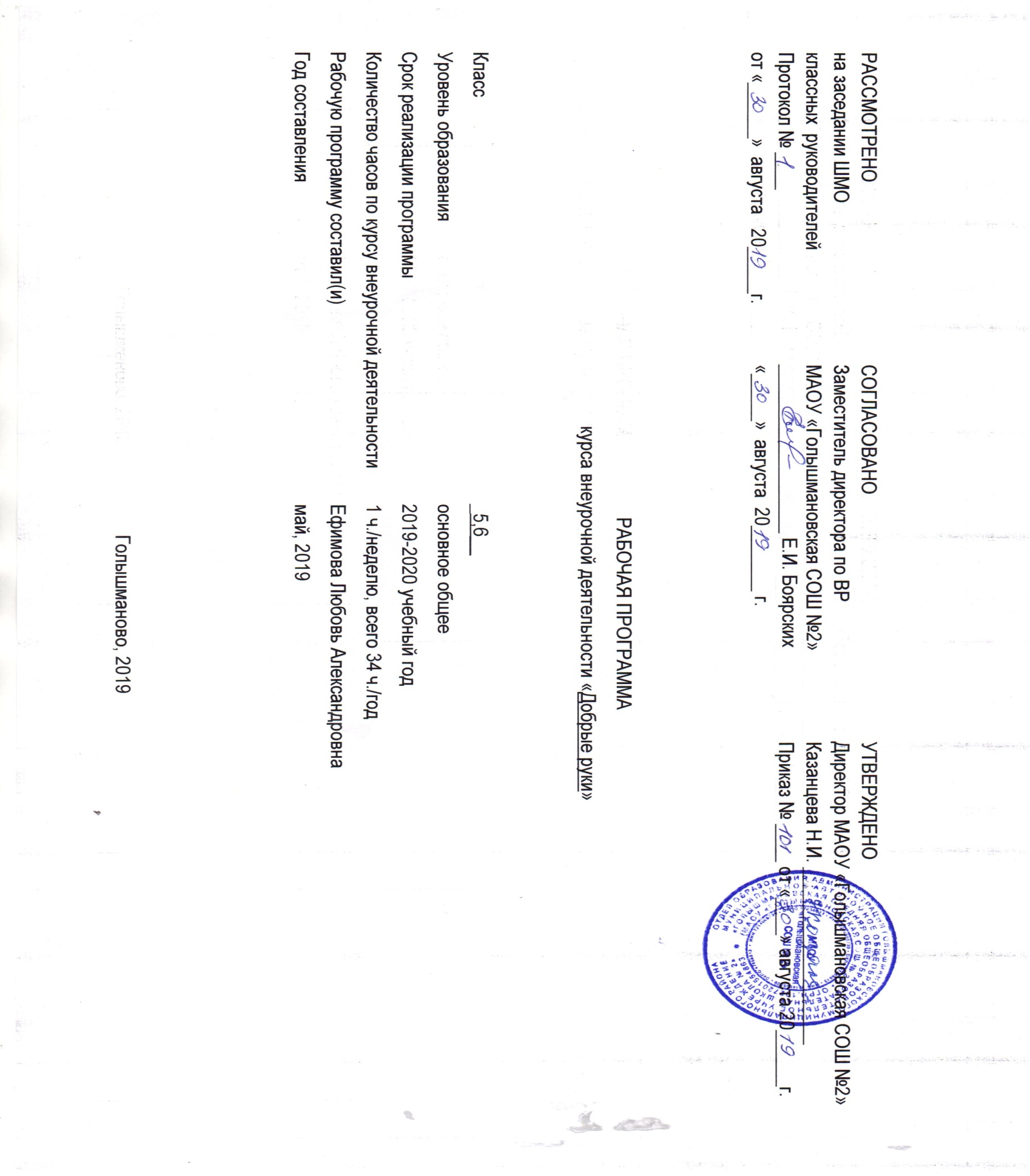 Результаты освоения курса внеурочной  деятельностиЛичностные универсальные учебные действия:• ценностно-смысловая ориентация учащихся;• нравственно-этическое оценивание;• действие смыслообразования;• способность к самооценке на основе критериев успешности учебной деятельности.Коммуникативные универсальные учебные действия: умение выражать свои мысли;• разрешение конфликтов, постановка вопросов;• планирование совместной деятельности;• управление поведением партнера: контроль, коррекция.Регулятивные универсальные учебные действия:• целеполагание;• волевая саморегуляция;• коррекция;• оценка качества и уровня усвоения.Познавательные универсальные действия:Общеучебные:• умение структурировать знания;• смысловое чтение;• выделение и формулирование учебной цели;• планирование деятельности для достижения результата.Логические:• анализ объектов;• синтез, как составление целого из частей;• классификация объектов;• доказательство;• выдвижение гипотез и их обоснование;2.Содержание курса внеурочной деятельности с указанием форм и видов деятельностиМои поручения в классе и дома (5 ч.)Данный тематический блок направлен на то, чтобы дать учащимся необходимые теоретические знания и практические умения в самообслуживании, научить первоклассников жить в коллективе, вместе выполнять поручения, заниматься интересным делом, уметь распределять обязанности внутри классного коллектива. Вводное занятие. Режим дня школьника. Организация дежурства в классе. Генеральная уборка в классе. Мои поручения дома.Составить свой режим дня.Комнатные растения (4 ч.)Основная задача этого блока состоит в том, чтобы  ученикам дать теоретические сведения о комнатных  и цветочно-декоративных растениях, привить простейшие практические умения выращивания растений. Комнатные растения в доме.Подготовить рассказ, какие растения они сажают дома.Растения, которые сажают в помещениях, классах. Правила ухода за комнатными растениями. Книжкина больница (5 ч.)Научить детей бережно и аккуратно относиться к своим и чужим книгам. Научить детей ремонтировать книги, изготавливать закладки.Содержание в порядке своих книг и тетрадок.Мелкий ремонт книг. Изготовление закладок для книг. Изготовление книжных обложек.Шефская помощь (6 ч.)Уметь применять навыки взаимопомощи, формировать самостоятельность, навыки работы в коллективе.Изготовление елочных игрушек.Выступление на тему «Что такое хорошо и что такое плохо». Акция «Спешите делать добро».Проведение подвижных игр для младших школьниковБерегите птиц (5 ч.)Данный блок направлен на воспитание бережного отношения к природе, формирование элементарных навыков ухода за птицами.Зимующие и перелетные птицы.Какую пользу приносят птицы.     Изготовление кормушки     Экскурсия в лес Рисунок птицы. Школьный двор - лучший двор (9 ч.)Основная задача этого блока научить элементарным навыкам самообслуживания, общественно – полезному труду, воспитывать аккуратность, самостоятельностьюБеседа на тему: «Уют в школьном дворе». Уборка территории школьного двора. Выращивание декоративных растений из семян на клумбе школьного двора.     Уход за  растениями на территории школы.Календарно – тематическое планирование Календарно-тематическое планирование№ п/пТема занятияКоличество часовДата проведенияМои поручения в классе и дома51,2Режим дня школьника.Организация дежурства в классе.23Генеральная уборка в классе14Мои поручения дома.15Составление своего режима дня.1Комнатные растения46Комнатные растения в доме.17 Комнатные растения в классе.18Цветочные растения на клумбе.19Составление дизайна цветочной клумбы.1Книжкина больница510Содержание в порядке своих книг и тетрадок.111,12Мелкий ремонт книг.21314Изготовление закладок для книг.Изготовление книжных обложек.2Шефская помощь615,16Изготовление ёлочных игрушек.217,18Акция « Спешите делать добро»219,20Проведение подвижных игр для младших школьников2Берегите птиц521Какую пользу приносят птицы.122,23.Акция «Помоги зимующим птицам».Изготовление кормушки из бросового материала.Разработка дизайна кормушки.224Экскурсия в лес125Подбор корма для зимующих птиц.1Школьный двор – лучший двор926Беседа на тему: «Уют в школьном дворе».127, 28,29.Уборка территории школьного двора.330,31Выращивание растений из семян для клумбы.232,33,34Уход за цветами и деревьями на территории школы.3№ п/п урокаДата проведенияДата проведенияТема занятияВиды деятельности (элементы содержания.Контроль)Результаты освоения курса внеурочной деятельности№ п/п урокапланфактТема занятияВиды деятельности (элементы содержания.Контроль)Результаты освоения курса внеурочной деятельности1,2Режим дня школьника.Организация дежурства в классе.Вводное занятие. Режим дня школьника.Организация дежурства в классе.Дать учащимся необходимые теоретические знания и практические умения в самообслуживании3Генеральная уборка в классеГенеральная уборка в классеНаучить жить в коллективе, вместе выполнять поручения, заниматься интересным делом, уметь распределять обязанности внутри классного коллектива4Мои поручения дома.Мои поручения дома.Научить жить в коллективе, вместе выполнять поручения, заниматься интересным делом, уметь распределять обязанности внутри классного коллектива5Составление своего режима дня.Составление своего режима дня.Научиться составлять режим дняКомнатные растения (5 часов)Комнатные растения (5 часов)Комнатные растения (5 часов)Комнатные растения (5 часов)Комнатные растения (5 часов)Комнатные растения (5 часов)6Комнатные растения в доме.Комнатные растения в доме.Подготовить рассказ, какие растения они сажают домаПравила ухода за комнатными растениями7Комнатные растения в классеРастения, которые сажают в помещениях, классахПравила ухода за комнатными растениями8Цветочные растения на клумбеРастения, которые сажают на клумбах Правила ухода за цветами9Составление дизайна цветочной клумбы Составление дизайна цветочной клумбыКнижкина больница (5 часов)Книжкина больница (5 часов)Книжкина больница (5 часов)Книжкина больница (5 часов)Книжкина больница (5 часов)Книжкина больница (5 часов)10Содержание в порядке своих книг и тетрадок.Содержание в порядке своих книг и тетрадок.Научить детей бережно и аккуратно относиться к своим и чужим книгам11, 12Мелкий ремонт книгМелкий ремонт книгНаучить детей ремонтировать книги13, 14Изготовление закладок для книг.Изготовление книжных обложек.Изготовление закладок для книг.Изготовление книжных обложек.Научить изготавливать закладкиШефская помощь (6 часов)Шефская помощь (6 часов)Шефская помощь (6 часов)Шефская помощь (6 часов)Шефская помощь (6 часов)Шефская помощь (6 часов)15, 16Изготовление ёлочных игрушекИзготовление ёлочных игрушекУметь применять навыки взаимопомощи, формировать самостоятельность17, 18Акция «Спешите делать добро»Акция «Спешите делать добро»Уметь применять навыки взаимопомощи, формировать самостоятельность, навыки работы в коллективе19, 20Проведение подвижных игр для младших школьниковПроведение подвижных игр для младших школьниковУметь применять навыки взаимопомощи, формировать самостоятельность, навыки работы в коллективеБерегите птиц (5 часов)Берегите птиц (5 часов)Берегите птиц (5 часов)Берегите птиц (5 часов)Берегите птиц (5 часов)Берегите птиц (5 часов)21Какую пользу приносят птицыКакую пользу приносят птицыВоспитание бережного отношения к природе, формирование элементарных навыков ухода за птицами22, 23Акция «Помоги зимующим птицам».Изготовление кормушки из бросового материала.Разработка дизайна кормушки.Изготовление кормушекВоспитание бережного отношения к природе, формирование элементарных навыков ухода за птицами24Экскурсия в лесЭкскурсия в лесРисунок птиц25Подбор корма для зимующих птицПодбор корма для зимующих птицВоспитание бережного отношения к природе, формирование элементарных навыков ухода за птицамиШкольный двор – лучший двор (9 часов)Школьный двор – лучший двор (9 часов)Школьный двор – лучший двор (9 часов)Школьный двор – лучший двор (9 часов)Школьный двор – лучший двор (9 часов)Школьный двор – лучший двор (9 часов)26Беседа на тему «Уют в школьном дворе»Научить элементарным навыкам самообслуживания, общественно-полезному труду, воспитывать аккуратность, самостоятельность27, 28, 29Уборка территории школьного двораУборка территории школьного двораНаучить элементарным навыкам самообслуживания, общественно-полезному труду, воспитывать аккуратность, самостоятельность30, 31Выращивание растений из семян для клумбыВыращивание растений из семян для клумбы32, 33, 34Уход за цветами  и деревьями на территории школыУход за цветами  и деревьями на территории школыНаучить элементарным навыкам самообслуживания, общественно-полезному труду, воспитывать аккуратность, самостоятельность